Желание подрастающего поколения, находящегося рядом с нашей площадкой активно двигаться и резвиться, тем самым получать моральное удовольствие и развиваться физически.В каталоге представлены детские городки, горки, качели, песочницы.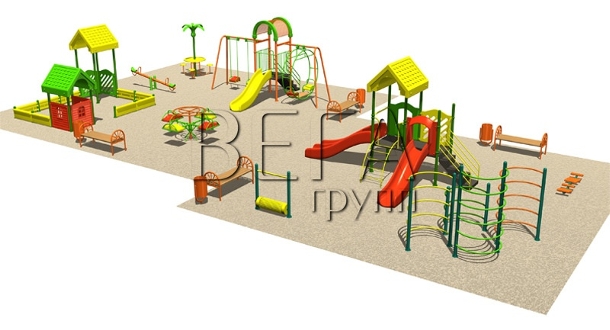 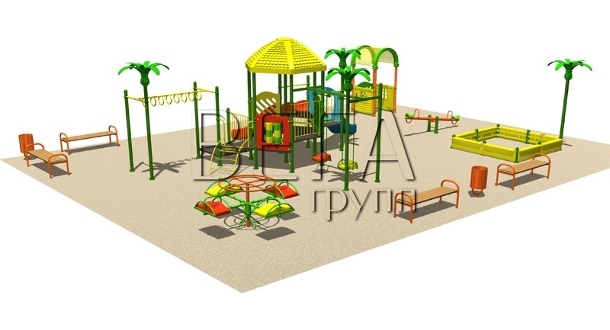 